Geography and Study HelpUnit 2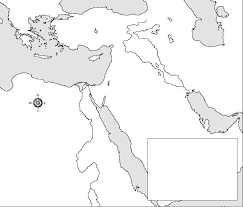 Assignment: Print this map and place the geography elements from the Handout on this map